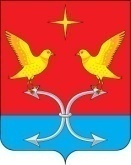 НЕЧАЕВСКИЙ СЕЛЬСКИЙ СОВЕТ НАРОДНЫХ ДЕПУТАТОВКОРСАКОВСКОГО РАЙОНА ОРЛОВСКОЙ ОБЛАСТИРЕШЕНИЕ№ 30 от 14 июня 2017 года                                     Принято на 14- ом заседании                                         д. Нечаево                                                                     сельского Совета                                                                                        народных депутатовО назначении дополнительных выборов депутата Нечаевского сельского Совета народных депутатов	В соответствии с пунктами 1, 3, 7 ст. 10, пунктом 8 ст. 71 Федерального Закона «Об основных гарантиях избирательных прав и права на участие в референдуме граждан Российской Федерации», статьей 23 Федерального Закона от 6 октября 2003 года № 131-ФЗ «Об общих принципах организации местного самоуправления в Российской Федерации» ст. 7 Устава Нечаевского сельского     поселения    Нечаевский   сельский   Совет  народных   депутатов  р е ш и л :Назначить дополнительные выборы депутата Нечаевского сельского Совета народных депутатов  по одномандатному избирательному округу № 7 на 10 сентября 2017 года.Направить настоящее решение главе сельского поселения для подписания и опубликования в районной газете  «Восход» в пятидневный срок с момента принятия.Направить настоящее решение в участковую избирательную комиссию избирательного участка № 364.Председатель сельского Советанародных депутатов                                                                             С. А. Панин    НЕЧАЕВСКИЙ СЕЛЬСКИЙ СОВЕТ НАРОДНЫХ ДЕПУТАТОВКОРСАКОВСКОГО РАЙОНА ОРЛОВСКОЙ ОБЛАСТИРЕШЕНИЕ14 июня 2017 года                                                                                          № 30/1   д. Нечаево                                                                     О назначении дополнительных выборов депутата Нечаевского сельского Совета народных депутатов           Принято Нечаевским сельским Советом народных депутатов:	В соответствии с пунктами 1, 3, 7 ст. 10, пунктом 8 ст. 71 Федерального Закона «Об основных гарантиях избирательных прав и права на участие в референдуме граждан Российской Федерации», статьей 23 Федерального Закона от 6 октября 2003 года № 131-ФЗ «Об общих принципах организации местного самоуправления в Российской Федерации» ст. 7 Устава Нечаевского сельского     поселения    Нечаевский   сельский   Совет  народных   депутатов  р е ш и л :Назначить дополнительные выборы депутата Нечаевского сельского Совета народных депутатов  по одномандатному избирательному округу № 7 на 10 сентября 2017 года. Настоящее решение  опубликовать в районной газете  «Восход» в пятидневный срок с момента принятия.Направить настоящее решение в участковую избирательную комиссию избирательного участка № 364.Глава сельского поселения                                                                  С. А. Панин    